The Fertile CrescentArea between the __________________________________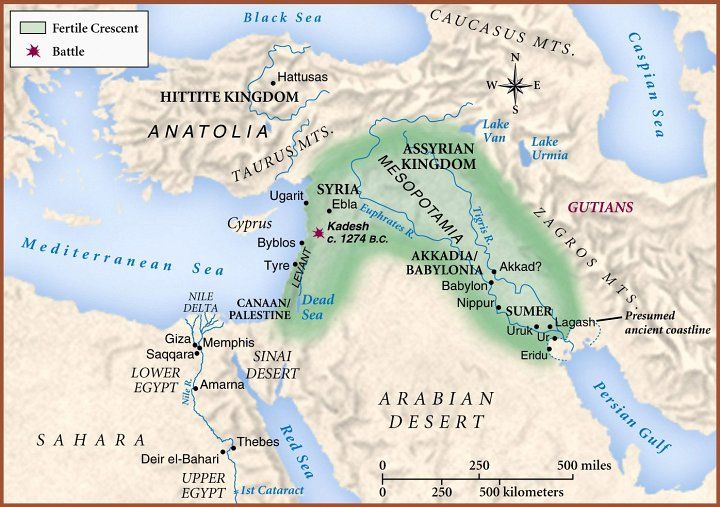 ________________________________________________________ grows in population and starts building a civilization during the same time period as the ________________________________________________.  Includes parts of ___________________________________ Israel, Jordan, Lebanon, Turkey, Syria, and IraqMesopotamia means “________________________________________________________________” in GreekUnlike the Nile River, the _________________________________________ do not provide a regular water source – they ____________________________________________________ depending on the time of the year_____________________________ swept away villages and fieldsWater ________________________ vary from year to yearEventually build _______________________________________________________________________ to control the waterBuild _______________________________________________________________ to irrigate fieldsThe SumeriansMove to ______________________________________________________ around 3500 BC from AsiaCall their city ________________________________By 3000 BC they have formed ________________________________________________City ___________________________________________ ranging from 20K – 250KUr, Uruk, EriduZiggurat = ________________________________________________________Made of _______________________________________________ and decorated with colored tileEvery city state had ___________________________________________________________________ that look like staircases Shrine on _____________________Only priests and priestesses are ________________________________________________________ the shrineCity states rule themselves with ____________________________________________________________ leaderHigh ____________________________Supervised ________________________________________Enforces the _________________ and acts as _________________________ – __________________ instead of bodily injury or loss of lifeCreated _________________________________________ writingOldest _____________________________ system in the world – 3100 BCWedge shaped markings put into wet __________________________________________________Scribes keep all the ________________________________________Oldest story in the world that is written down = ____________________________________InventionsWagon ___________________________________Potter’s __________________________________Arch Sundial Number system based on _________________________ month calendar based on the cycles of the __________________________Metal ________________________Sargon IBorn a ____________________________ to the Akkadian / Semite peopleUnites all the city states into one ___________________________________Overland __________________________________________________ between Egypt and Mesopotamia make people _____________________________________BabylonKing ________________________________________ creates a dynasty and brings this city to gloryCreates a ____________________________________________________Civic work for ___________________________________ buildings and repairMerchants from as far away as __________________________________________________ paid gold and silver for the _______________________________________________ made in BabylonHammurabi’s _____________________ is the first written down _________________________________ sections dealing with every ______________________________________Listed specific ___________________________________________ for each crimeHarsh _______________________________________ – “An eye for an eye and a tooth for a tooth.”“If a builder has built a house for a man and has not made his work sound, so that the house he has made falls down and causes the death of the owner of the house, that builder shall be put to death. If it causes the death of the son of the owner of the house, they shall kill the son of that builder.”Property of married women, adoption, inheritance, loans, damages made by cattle, protecting wives from abusive husbands, etc.Slaves are _________________________________________________________ or those that failed to pay their _____________________________Giant _____________________ structures that spanned over ______________________________________ of the Euphrates River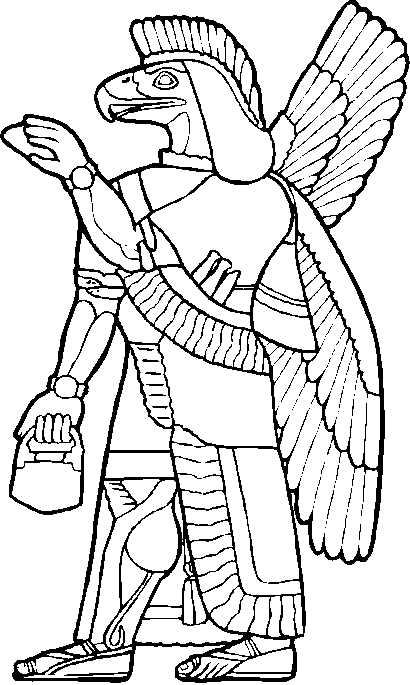 Was the largest ___________________ in the world from 1770-1670 ____________World famous ___________________________ ________________________